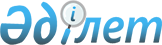 О внесении изменений и дополнений в постановление Правительства Республики Казахстан от 20 апреля 2005 года № 367
					
			Утративший силу
			
			
		
					Постановление Правительства Республики Казахстан от 26 октября 2010 года № 1117. Утратило силу постановлением Правительства Республики Казахстан от 10 июня 2020 года № 368 (вводится в действие со дня его первого официального опубликования)
      Сноска. Утратило силу постановлением Правительства РК от 10.06.2020 № 368 (вводится в действие со дня его первого официального опубликования).
      Правительство Республики Казахстан ПОСТАНОВЛЯЕТ:
      1. Внести в постановление Правительства Республики Казахстан от 20 апреля 2005 года № 367 "Об обязательном подтверждении соответствия продукции в Республике Казахстан" (САПП Республики Казахстан, 2005 г., № 17, ст. 203) следующие изменения и дополнения:
      1) в перечне продукции и услуг, подлежащих обязательной сертификации, утвержденном указанным постановлением:
      в заголовке графы 1 "код ТН ВЭД":
      аббревиатуру "ТН ВЭД" заменить аббревиатурой "ТН ВЭД ТС";
      в разделе 1 "Автотранспортные средства и их части, детали":
      строку:
      "8705 90 100 0    Автомобили грузовые аварийной помощи"
            изложить в следующей редакции:
      "8705 90 100      Автомобили грузовые аварийные";
            в разделе 4 "Электротехнические, радиотехнические электронные изделия":
            строки:
      "8418 21          Холодильники и морозильники бытовые
      8418 30 910
      8418 30 990
      8418 40 910
      8418 40 990"
            изложить в следующей редакции:
      "8418 10          Холодильники, морозильники
      8418 21
      8418 30
      8418 40";
            строки:
      "8516 50 000 0    Электробытовые приборы для приготовления пищи:
      8516 60 10        чайники, кофеварки, яйцеварки;
      8516 60 700 0     электрокипятильники; печи микроволновые,
      8516 60 800 0     тостеры, ростеры, электроплиты, фритюрницы,
      8516 71 000 0     гриль, печи, мармиты
      8516 72 000 0
      8516 79 200 0"
            изложить в следующей редакции:
      "8516 50 000 0    Печи микроволновые
      из 8516 60        Электроплиты, электроплитки, жарочные
                        электрошкафы, грили и ростеры, печи
                        встраиваемые
      8516 71 000 0     Приборы электронагревательные для
                        приготовления кофе или чая
      8516 72 000 0     Тостеры
      8516 79 200 0     Фритюрницы";
            строку:
      "8421 11 000 0    Сепараторы для молока электрические"
            изложить в следующей редакции:
      "8421 11 000 0    Сепараторы молочные";
            строки:
      "8450 11 110 0    Машины стиральные бытовые, машины для
      8450 11 190 0     отжима белья
      8450 12 000 0"
            изложить в следующей редакции:
      "8450             Машины стиральные, бытовые или для прачечных,
                        включая машины, оснащенные отжимным устройством";
            в графе "Код ТН ВЭД":
            цифры "8507 30 200 0" заменить цифрами "8507 30 200";
            цифры "8507 80 990 0" исключить;
            цифры "8501 51 000 0" заменить цифрами "8501 51 000";
            цифры "8501 52 200 0" заменить цифрами "8501 52 200";
            цифры "8544 20 000 0" заменить цифрами "8544 20 000";
            цифры "8544 42 900 1" заменить цифрами "8544 42 900";
            цифры "8544 49 800 0" заменить цифрами "8544 49 800";
            в разделе 5 "Средства связи":
            в графе "Код ТН ВЭД":
            после цифр "8517 12 000 0" дополнить цифрами "8517 61 000, 8517 62 000 9";
            после цифр "8517 69 900 0" дополнить цифрами "8517 18 000, 8517 61 000 1";
            после цифр "8525 50 000 0" дополнить цифрами "8525 60 000 0";
            в разделе 11 "Товары деревообработки":
            в графе "Код ТН ВЭД":
            цифры "9401 71 000 0" заменить цифрами "9401 71 000";
            цифры "9401 79 000 0" заменить цифрами "9401 79 000";
            цифры "9401 80 000 0" заменить цифрами "9401 80 000";
            в разделе 13 "Продукция легкой промышленности":
            строки:
      "5007             Ткани шелковые
      5208              Ткани хлопчатобумажные
      5209
      5210
      5211
      5212
      5309              Ткани льняные
      5111              Ткани шерстяные
      5112
      5113 00 000 0
      5407              Ткани из химических волокон
      5408
      5512              Ткани из синтетических волокон
      5513
      5514
      5515
      5516              Ткани из искусственных волокон
      5802              Ткани ворсовые и махровые" исключить;
            в графе "Код ТН ВЭД":
            цифры "6113" заменить цифрами "6113 00";
            в разделе 16 "Продукция парфюмерно-косметическая":
            в графе "Код ТН ВЭД":
            цифры "3307 90 000 0" заменить цифрами "3307 90 000";
            в разделе 17 "Продукты сельскохозяйственного производства и пищевой промышленности":
            в заголовке слово "промышленности" заменить словом "промышленности *";
            дополнить примечанием * следующего содержания:
            "* Продовольственное сырье, непредназначенное для реализации конечному потребителю и подвергаемое дальнейшей переработке, не подлежит обязательной сертификации, при наличии договора поставки с производителем";
            в разделе 18 "Топливное сырье":
            в графе "Код ТН ВЭД":
            цифры "2710 19 610 0" заменить цифрами "2710 19 610";
            цифры "2710 19 630 0" заменить цифрами "2710 19 630";
            цифры "2710 19 650 0" заменить цифрами "2710 19 650";
            цифры "2710 19 690 0" заменить цифрами "2710 19 690";
            в разделе 21 "Продукция для потенциально опасных производств":
            строку:
            "из 8481    Клапаны противопожарные"
            изложить в следующей редакции:
            "из 8481    Клапаны предохранительные";
            в графе "Код ТН ВЭД":
            цифры "7304 31 200 0" заменить цифрами "7304 31 200";
            цифры "7304 41 000 0" заменить цифрами "7304 41 000";
      цифры "7305 11 000 9" заменить цифрами "7305 11 000 8";
      цифры "7306 30 770 0" заменить цифрами "7306 30 770";
      цифры "7306 40 800 0" заменить цифрами "7306 40 800";
      цифры "7306 90 000 0" заменить цифрами "7306 90 000";
      в разделе 22 "Продукция железнодорожной отрасли":
      в графе "Код ТН ВЭД":
      цифры "7302 40 900 0" исключить;
      после цифр "7302 10 100 0" дополнить цифрами "7302 10 210 0, 7302 10 500 0";
      2) в перечне продукции, соответствие которой допускается подтверждать декларацией о соответствии, утвержденном указанным постановлением:
      в заголовке графы 1 "код ТН ВЭД":
      аббревиатуру "ТН ВЭД" заменить аббревиатурой "ТН ВЭД ТС";
      в разделе 4 "Оборудование для потенциально опасных производств":
      в графе "Код ТН ВЭД":
      цифры "7312 10 980" заменить цифрами "7312 10 980 0";
      в разделе 8 "Товары деревообработки":
      в графе "Код ТН ВЭД":
      цифры "3605 00 000" заменить цифрами "3605 00 000 0";
      цифры "9401 71 000 0" заменить цифрами "9401 71 000";
      цифры "9401 79 000 0" заменить цифрами "9401 79 000";
      цифры "9401 80 000 0" заменить цифрами "9401 80 000".
      2. Настоящее постановление вводится в действие по истечении десяти календарных дней со дня первого официального опубликования.
					© 2012. РГП на ПХВ «Институт законодательства и правовой информации Республики Казахстан» Министерства юстиции Республики Казахстан
				
Премьер-Министр
Республики Казахстан
К. Масимов